Гуманитарный проект «Знаем. Помним. Чтим»государственного учреждения культуры «Зельвенский районный Центр культуры и народного творчества»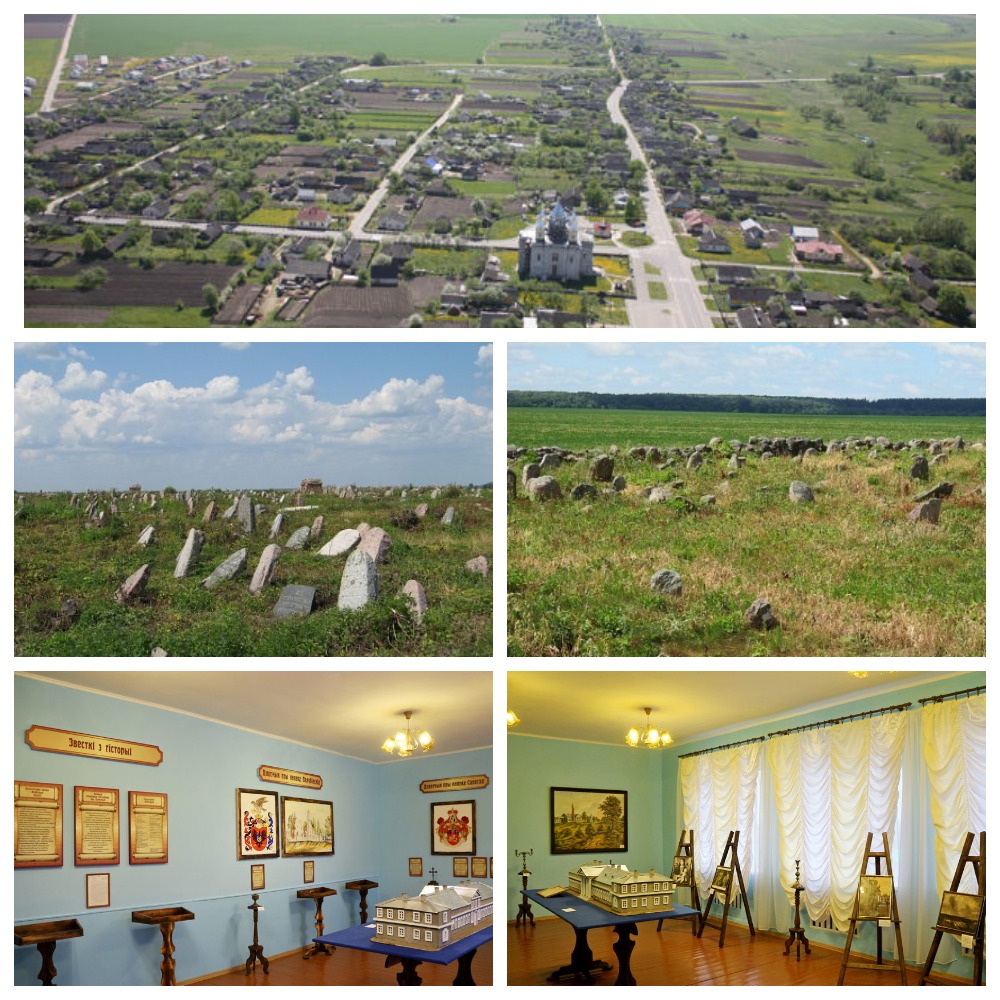 Наименование проекта: «Знаем. Помним. Чтим»Наименование проекта: «Знаем. Помним. Чтим»Срок реализации проекта: 18 месяцевСрок реализации проекта: 18 месяцевОрганизация-заявитель, предлагающая проект: Государственное учреждение культуры «Зельвенский районный Центр культуры и народного творчества»Организация-заявитель, предлагающая проект: Государственное учреждение культуры «Зельвенский районный Центр культуры и народного творчества»Цели проекта: - сохранение историко-культурного наследия региона;- развитие некропольного туризма;- сохранение еврейских кладбищ как культурного наследия, имеющего большую историческую, этнографическую, художественную ценность;- содействие представителям еврейской общины в поиске захоронений предков на территории еврейского кладбища, расположенного вблизи                       агрогородка Деречин Зельвенского района.Цели проекта: - сохранение историко-культурного наследия региона;- развитие некропольного туризма;- сохранение еврейских кладбищ как культурного наследия, имеющего большую историческую, этнографическую, художественную ценность;- содействие представителям еврейской общины в поиске захоронений предков на территории еврейского кладбища, расположенного вблизи                       агрогородка Деречин Зельвенского района.Задачи, планируемые к выполнению в рамках реализации проекта:- осуществление исследовательской деятельности учёными и историками                           с привлечением местного населения;- каталогизация еврейского кладбища, расположенного вблизи                    агрогородка  Деречин: создание описания кладбища с использованием архивных сведений, указанием координат, формирование фотоархива надгробий, расшифровка надписей и эпитафий, их перевод;- создание базы данных захоронений и размещение её в свободном доступе на информационных ресурсах Зельвенского района;- размещение каталогизированных материалов на портале «Еврейские корни»;- благоустройство кладбища;- установка информационных туристических щитов;- открытие в музейной комнате агрогородка Деречин экспозиции, посвящённой еврейской культуре и традициям.Задачи, планируемые к выполнению в рамках реализации проекта:- осуществление исследовательской деятельности учёными и историками                           с привлечением местного населения;- каталогизация еврейского кладбища, расположенного вблизи                    агрогородка  Деречин: создание описания кладбища с использованием архивных сведений, указанием координат, формирование фотоархива надгробий, расшифровка надписей и эпитафий, их перевод;- создание базы данных захоронений и размещение её в свободном доступе на информационных ресурсах Зельвенского района;- размещение каталогизированных материалов на портале «Еврейские корни»;- благоустройство кладбища;- установка информационных туристических щитов;- открытие в музейной комнате агрогородка Деречин экспозиции, посвящённой еврейской культуре и традициям.Целевая группа: представители еврейских общин, исследователи еврейской культуры, представители «некропольного» туризмаЦелевая группа: представители еврейских общин, исследователи еврейской культуры, представители «некропольного» туризмаКраткое описание мероприятий в рамках проекта:- проведение научно-практических конференций по теме еврейской культуры                 и её исторической значимости для изучаемой территории;- осуществление исследовательской деятельности с привлечением представителей еврейской общины, специалистов, владеющих навыками чтения на могильных камнях из Беларуси и России, исследователей еврейской этнографии и эпиграфики, историков, волонтёров;- расшифровка надписей и эпитафий, перевод на русский язык;- фотографирование надгробий и захоронений;- внесение сведений о захоронениях с их координатами, фотоизображениями в базу данных;- на основе базы данных создание каталога кладбища, размещение его в свободном доступе на информационных ресурсах;- разработка туристического маршрута для представителей еврейских общин и других туристов, желающих посетить кладбище в качестве объекта «некропольного туризма»;- реализация мероприятий по благоустройству кладбища;     - установка информационных туристических щитов;     - открытие в музейной комнате агрогородка Деречин экспозиции,      посвящённой еврейской культуре и традициям.Краткое описание мероприятий в рамках проекта:- проведение научно-практических конференций по теме еврейской культуры                 и её исторической значимости для изучаемой территории;- осуществление исследовательской деятельности с привлечением представителей еврейской общины, специалистов, владеющих навыками чтения на могильных камнях из Беларуси и России, исследователей еврейской этнографии и эпиграфики, историков, волонтёров;- расшифровка надписей и эпитафий, перевод на русский язык;- фотографирование надгробий и захоронений;- внесение сведений о захоронениях с их координатами, фотоизображениями в базу данных;- на основе базы данных создание каталога кладбища, размещение его в свободном доступе на информационных ресурсах;- разработка туристического маршрута для представителей еврейских общин и других туристов, желающих посетить кладбище в качестве объекта «некропольного туризма»;- реализация мероприятий по благоустройству кладбища;     - установка информационных туристических щитов;     - открытие в музейной комнате агрогородка Деречин экспозиции,      посвящённой еврейской культуре и традициям.Общий объем финансирования (в долларах США): 41 200Общий объем финансирования (в долларах США): 41 200Источник финансированияОбъем финансирования (в долларах США)Средства донора37 080Софинансирование 4 120Место реализации проекта (область/район, город): Гродненская область Зельвенский район, ДеречинМесто реализации проекта (область/район, город): Гродненская область Зельвенский район, ДеречинКонтактное лицо:Наталья Михайловна Матвейчик, заместитель директора государственного учреждения культуры «Зельвенский районный Центр культуры и народного творчества», +375156424531, natalimatvei@gmail.comКонтактное лицо:Наталья Михайловна Матвейчик, заместитель директора государственного учреждения культуры «Зельвенский районный Центр культуры и народного творчества», +375156424531, natalimatvei@gmail.com